How to create a student Gmetrix account for Microsoft Office practice?Students go to the web address - http://www.gmetrix.net/Login.aspxNext, student creates a new profile account.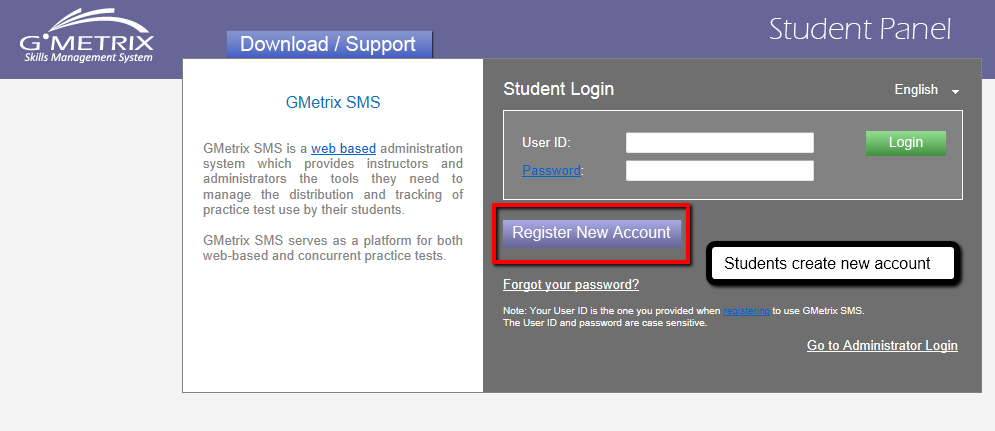 Complete all required information. See next image for more details.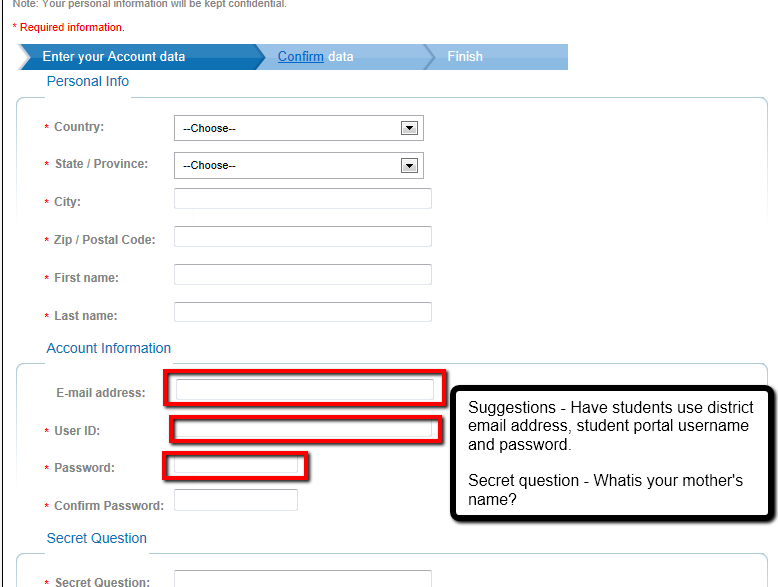 Complete registration and close web browser.Students click on the Gmetrix icon on the desktop.Students sign in with the username and password they created.Students use the group access code the teacher will give them.Students complete assignments.Students working at HomeSign into www.gmetrix.netDownload the application on to home computerLog in with the access code the teacher has given you.